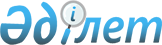 О внесении изменения в решение Мартукского районного маслихата от 4 ноября 2016 года № 40 "Об установлении повышенных на двадцать пять процентов должностных окладов и тарифных ставок специалистам в области здравоохранения, социального обеспечения, образования, культуры, спорта и ветеринарии, являющимся гражданскими служащими и работающим в сельских населенных пунктах Мартукского района"Решение Мартукского районного маслихата Актюбинской области от 24 декабря 2018 года № 208. Зарегистрировано Управлением юстиции Мартукского района Департамента юстиции Актюбинской области 25 декабря 2018 года № 3-8-210
      В соответствии с подпунктом 15) пункта 1 статьи 6 Закона Республики Казахстан от 23 января 2001 года "О местном государственном управлении и самоуправлении в Республике Казахстан", пунктом 9 статьи 139 Трудового кодекса Республики Казахстан от 23 ноября 2015 года, пунктом 4 статьи 18 Закона Республики Казахстан от 8 июля 2005 года "О государственном регулировании развития агропромышленного комплекса и сельских территорий" и статьей 26 Закона Республики Казахстан от 6 апреля 2016 года "О правовых актах", Мартукский районный маслихат РЕШИЛ:
      1. Внести в решение Мартукского районного маслихата от 4 ноября 2016 года № 40 "Об установлении повышенных на двадцать пять процентов должностных окладов и тарифных ставок специалистам в области здравоохранения, социального обеспечения, образования, культуры, спорта и ветеринарии, являющимся гражданскими служащими и работающим в сельских населенных пунктах Мартукского района" (зарегистрированное в реестре государственной регистрации нормативных правовых актов за № 5141, опубликованное 29 ноября 2016 года в информационно-правовой системе нормативных правовых актов Республики Казахстан "Әділет") следующее изменение:
      в заголовке и пункте 1 вышеуказанного решения слова "и ветеринарии" заменить словами ", ветеринарии и лесного хозяйства".
      2. Настоящее решение вводится в действие с 1 января 2019 года.
					© 2012. РГП на ПХВ «Институт законодательства и правовой информации Республики Казахстан» Министерства юстиции Республики Казахстан
				
      Председатель сессии Мартукского 
районного маслихата 

Н. Хусаинова

      Секретарь Мартукского 
районного маслихата 

А. Альмухамбетов
